                Załącznik nr 1                                 do Uchwały Nr XIII/89/2019                                    Rady Gminy Rejowiec Fabryczny                                 z dnia 27 grudnia 2019 r.POLA JASNE WYPEŁNIĆ DUŻYMI, DRUKOWANYMI LITERAMI, CZARNYM LUB NIEBIESKIM KOLOREMDEKLARACJAO WYSOKOŚCI OPŁATY ZA GOSPODAROWANIE ODPADAMI KOMUNALNYMIPouczenie:1) Niniejsza deklaracja stanowi podstawę do wystawienia tytułu wykonawczego, zgodnie z przepisami ustawy z dnia 17 czerwca 1966 r. o postępowaniu egzekucyjnym w administracji (Dz. U. z 2019 r., poz. 1438 z późn. zm.).Klauzula Informacyjna Zgodnie z art. 13 Rozporządzenia Parlamentu Europejskiego i Rady (UE) 2016/679 z dnia 27 kwietnia                    2016 r. w sprawie ochrony osób fizycznych w związku z przetwarzaniem danych osobowych i w sprawie swobodnego przepływu takich danych oraz uchylenia dyrektywy 95/46/WE (Dz.U. UE L.2016.119.1) informuję, iż:  Administratorem Pana/Pani danych osobowych przetwarzanych przez Urząd Gminy Rejowiec Fabryczny jest Wójt, ul. Lubelska 16, 22-170 Rejowiec Fabryczny, email: urząd@ug.rejowiec.pl; tel. 82 566 42 11; Kontakt z Inspektorem Ochrony Danych Panią Katarzyną Żółkiewską - Malicką możliwy jest pod adresem email: IODO@zeto.lublin.pl.Pana/Pani dane osobowe przetwarzane będą na podstawie art. 6 ust. 1 lit c RODO tzn. na podstawie obowiązku prawnego ciążącego na administratorze w związku z Ustawą z dnia 13 września 1996 r o utrzymaniu czystości i porządku w gminach. Pana/Pani dane osobowe będą przetwarzane w celu realizacji zadań nałożonych na Gminę wynikających z Ustawy z dn. 13 września 1996r. o utrzymaniu czystości i porządku w gminach.Odbiorcami Pana/Pani danych osobowych będą wyłącznie:podmioty uprawnione do uzyskania danych osobowych na podstawie przepisów praw ;podmioty, które przetwarzają Pana/Pani dane w imieniu Administratora na podstawie zawartej umowy powierzenia (tzw. podmioty przetwarzające).Pana/Pani dane osobowe przechowywane będą przez okres niezbędny do realizacji wskazanych w pkt. 3 celów, a po tym czasie przez okres wskazany w przepisach prawa.Posiada Pan/Pani prawo do żądania od administratora dostępu do swoich danych osobowych, ich sprostowania, usunięcia lub ograniczenia przetwarzania lub o prawie do wniesienia sprzeciwu wobec takiego przetwarzania, a także prawo do przenoszenia danych.Podanie Pana/Pani danych osobowych jest obowiązkowe, gdyż wymaga tego ustawa na podstawie, której działa Administrator.Ma Pan/Pani prawo wniesienia skargi do organu nadzorczego, którym jest Prezes Urzędu Ochrony Danych Osobowych z siedzibą ul. Stawki 2, 00-193 Warszawa.Podstawa prawna:Składający:Termin składania:Organ właściwy do złożenia deklaracji:Podstawa prawna:Składający:Termin składania:Organ właściwy do złożenia deklaracji:Ustawa z dnia 13 września 1996 r. o utrzymaniu czystości i porządku w gminach  ( Dz. U.              z 2019 r., poz. 2010 z późn. zm.). Formularz przeznaczony dla osób fizycznych będących właścicielami nieruchomości,                    a także współwłaścicieli, użytkowników  wieczystych oraz jednostek organizacyjnych i osób posiadających nieruchomości w zarządzie lub użytkowaniu, a także innych podmiotów władających nieruchomością.Deklarację należy złożyć w terminie 14 dni od dnia zamieszkania na danej nieruchomości pierwszego mieszkańca lub w razie wystąpienia zmian wpływających na wysokość opłaty –               w terminie  do 10 dnia miesiąca następującego po miesiącu, w którym nastąpiła zmiana.                     W przypadku zmiany stawki opłaty za gospodarowanie odpadami komunalnymi – deklarację składa właściciel nieruchomości, wobec którego uprzednio została wydana decyzja określająca wysokość opłaty.Wójt Gminy Rejowiec FabrycznyUstawa z dnia 13 września 1996 r. o utrzymaniu czystości i porządku w gminach  ( Dz. U.              z 2019 r., poz. 2010 z późn. zm.). Formularz przeznaczony dla osób fizycznych będących właścicielami nieruchomości,                    a także współwłaścicieli, użytkowników  wieczystych oraz jednostek organizacyjnych i osób posiadających nieruchomości w zarządzie lub użytkowaniu, a także innych podmiotów władających nieruchomością.Deklarację należy złożyć w terminie 14 dni od dnia zamieszkania na danej nieruchomości pierwszego mieszkańca lub w razie wystąpienia zmian wpływających na wysokość opłaty –               w terminie  do 10 dnia miesiąca następującego po miesiącu, w którym nastąpiła zmiana.                     W przypadku zmiany stawki opłaty za gospodarowanie odpadami komunalnymi – deklarację składa właściciel nieruchomości, wobec którego uprzednio została wydana decyzja określająca wysokość opłaty.Wójt Gminy Rejowiec FabrycznyUstawa z dnia 13 września 1996 r. o utrzymaniu czystości i porządku w gminach  ( Dz. U.              z 2019 r., poz. 2010 z późn. zm.). Formularz przeznaczony dla osób fizycznych będących właścicielami nieruchomości,                    a także współwłaścicieli, użytkowników  wieczystych oraz jednostek organizacyjnych i osób posiadających nieruchomości w zarządzie lub użytkowaniu, a także innych podmiotów władających nieruchomością.Deklarację należy złożyć w terminie 14 dni od dnia zamieszkania na danej nieruchomości pierwszego mieszkańca lub w razie wystąpienia zmian wpływających na wysokość opłaty –               w terminie  do 10 dnia miesiąca następującego po miesiącu, w którym nastąpiła zmiana.                     W przypadku zmiany stawki opłaty za gospodarowanie odpadami komunalnymi – deklarację składa właściciel nieruchomości, wobec którego uprzednio została wydana decyzja określająca wysokość opłaty.Wójt Gminy Rejowiec FabrycznyUstawa z dnia 13 września 1996 r. o utrzymaniu czystości i porządku w gminach  ( Dz. U.              z 2019 r., poz. 2010 z późn. zm.). Formularz przeznaczony dla osób fizycznych będących właścicielami nieruchomości,                    a także współwłaścicieli, użytkowników  wieczystych oraz jednostek organizacyjnych i osób posiadających nieruchomości w zarządzie lub użytkowaniu, a także innych podmiotów władających nieruchomością.Deklarację należy złożyć w terminie 14 dni od dnia zamieszkania na danej nieruchomości pierwszego mieszkańca lub w razie wystąpienia zmian wpływających na wysokość opłaty –               w terminie  do 10 dnia miesiąca następującego po miesiącu, w którym nastąpiła zmiana.                     W przypadku zmiany stawki opłaty za gospodarowanie odpadami komunalnymi – deklarację składa właściciel nieruchomości, wobec którego uprzednio została wydana decyzja określająca wysokość opłaty.Wójt Gminy Rejowiec FabrycznyUstawa z dnia 13 września 1996 r. o utrzymaniu czystości i porządku w gminach  ( Dz. U.              z 2019 r., poz. 2010 z późn. zm.). Formularz przeznaczony dla osób fizycznych będących właścicielami nieruchomości,                    a także współwłaścicieli, użytkowników  wieczystych oraz jednostek organizacyjnych i osób posiadających nieruchomości w zarządzie lub użytkowaniu, a także innych podmiotów władających nieruchomością.Deklarację należy złożyć w terminie 14 dni od dnia zamieszkania na danej nieruchomości pierwszego mieszkańca lub w razie wystąpienia zmian wpływających na wysokość opłaty –               w terminie  do 10 dnia miesiąca następującego po miesiącu, w którym nastąpiła zmiana.                     W przypadku zmiany stawki opłaty za gospodarowanie odpadami komunalnymi – deklarację składa właściciel nieruchomości, wobec którego uprzednio została wydana decyzja określająca wysokość opłaty.Wójt Gminy Rejowiec FabrycznyUstawa z dnia 13 września 1996 r. o utrzymaniu czystości i porządku w gminach  ( Dz. U.              z 2019 r., poz. 2010 z późn. zm.). Formularz przeznaczony dla osób fizycznych będących właścicielami nieruchomości,                    a także współwłaścicieli, użytkowników  wieczystych oraz jednostek organizacyjnych i osób posiadających nieruchomości w zarządzie lub użytkowaniu, a także innych podmiotów władających nieruchomością.Deklarację należy złożyć w terminie 14 dni od dnia zamieszkania na danej nieruchomości pierwszego mieszkańca lub w razie wystąpienia zmian wpływających na wysokość opłaty –               w terminie  do 10 dnia miesiąca następującego po miesiącu, w którym nastąpiła zmiana.                     W przypadku zmiany stawki opłaty za gospodarowanie odpadami komunalnymi – deklarację składa właściciel nieruchomości, wobec którego uprzednio została wydana decyzja określająca wysokość opłaty.Wójt Gminy Rejowiec FabrycznyUstawa z dnia 13 września 1996 r. o utrzymaniu czystości i porządku w gminach  ( Dz. U.              z 2019 r., poz. 2010 z późn. zm.). Formularz przeznaczony dla osób fizycznych będących właścicielami nieruchomości,                    a także współwłaścicieli, użytkowników  wieczystych oraz jednostek organizacyjnych i osób posiadających nieruchomości w zarządzie lub użytkowaniu, a także innych podmiotów władających nieruchomością.Deklarację należy złożyć w terminie 14 dni od dnia zamieszkania na danej nieruchomości pierwszego mieszkańca lub w razie wystąpienia zmian wpływających na wysokość opłaty –               w terminie  do 10 dnia miesiąca następującego po miesiącu, w którym nastąpiła zmiana.                     W przypadku zmiany stawki opłaty za gospodarowanie odpadami komunalnymi – deklarację składa właściciel nieruchomości, wobec którego uprzednio została wydana decyzja określająca wysokość opłaty.Wójt Gminy Rejowiec FabrycznyUstawa z dnia 13 września 1996 r. o utrzymaniu czystości i porządku w gminach  ( Dz. U.              z 2019 r., poz. 2010 z późn. zm.). Formularz przeznaczony dla osób fizycznych będących właścicielami nieruchomości,                    a także współwłaścicieli, użytkowników  wieczystych oraz jednostek organizacyjnych i osób posiadających nieruchomości w zarządzie lub użytkowaniu, a także innych podmiotów władających nieruchomością.Deklarację należy złożyć w terminie 14 dni od dnia zamieszkania na danej nieruchomości pierwszego mieszkańca lub w razie wystąpienia zmian wpływających na wysokość opłaty –               w terminie  do 10 dnia miesiąca następującego po miesiącu, w którym nastąpiła zmiana.                     W przypadku zmiany stawki opłaty za gospodarowanie odpadami komunalnymi – deklarację składa właściciel nieruchomości, wobec którego uprzednio została wydana decyzja określająca wysokość opłaty.Wójt Gminy Rejowiec FabrycznyUstawa z dnia 13 września 1996 r. o utrzymaniu czystości i porządku w gminach  ( Dz. U.              z 2019 r., poz. 2010 z późn. zm.). Formularz przeznaczony dla osób fizycznych będących właścicielami nieruchomości,                    a także współwłaścicieli, użytkowników  wieczystych oraz jednostek organizacyjnych i osób posiadających nieruchomości w zarządzie lub użytkowaniu, a także innych podmiotów władających nieruchomością.Deklarację należy złożyć w terminie 14 dni od dnia zamieszkania na danej nieruchomości pierwszego mieszkańca lub w razie wystąpienia zmian wpływających na wysokość opłaty –               w terminie  do 10 dnia miesiąca następującego po miesiącu, w którym nastąpiła zmiana.                     W przypadku zmiany stawki opłaty za gospodarowanie odpadami komunalnymi – deklarację składa właściciel nieruchomości, wobec którego uprzednio została wydana decyzja określająca wysokość opłaty.Wójt Gminy Rejowiec FabrycznyUstawa z dnia 13 września 1996 r. o utrzymaniu czystości i porządku w gminach  ( Dz. U.              z 2019 r., poz. 2010 z późn. zm.). Formularz przeznaczony dla osób fizycznych będących właścicielami nieruchomości,                    a także współwłaścicieli, użytkowników  wieczystych oraz jednostek organizacyjnych i osób posiadających nieruchomości w zarządzie lub użytkowaniu, a także innych podmiotów władających nieruchomością.Deklarację należy złożyć w terminie 14 dni od dnia zamieszkania na danej nieruchomości pierwszego mieszkańca lub w razie wystąpienia zmian wpływających na wysokość opłaty –               w terminie  do 10 dnia miesiąca następującego po miesiącu, w którym nastąpiła zmiana.                     W przypadku zmiany stawki opłaty za gospodarowanie odpadami komunalnymi – deklarację składa właściciel nieruchomości, wobec którego uprzednio została wydana decyzja określająca wysokość opłaty.Wójt Gminy Rejowiec FabrycznyA. MIEJSCE SKŁADANIA DEKLARACJIA. MIEJSCE SKŁADANIA DEKLARACJIA. MIEJSCE SKŁADANIA DEKLARACJIA. MIEJSCE SKŁADANIA DEKLARACJIA. MIEJSCE SKŁADANIA DEKLARACJIA. MIEJSCE SKŁADANIA DEKLARACJIA. MIEJSCE SKŁADANIA DEKLARACJIA. MIEJSCE SKŁADANIA DEKLARACJIA. MIEJSCE SKŁADANIA DEKLARACJIA. MIEJSCE SKŁADANIA DEKLARACJIA. MIEJSCE SKŁADANIA DEKLARACJIA. MIEJSCE SKŁADANIA DEKLARACJINazwa i adres siedziby WójtaUrząd Gminy Rejowiec Fabrycznyul. Lubelska 16, 22-170 Rejowiec FabrycznyNazwa i adres siedziby WójtaUrząd Gminy Rejowiec Fabrycznyul. Lubelska 16, 22-170 Rejowiec FabrycznyNazwa i adres siedziby WójtaUrząd Gminy Rejowiec Fabrycznyul. Lubelska 16, 22-170 Rejowiec FabrycznyNazwa i adres siedziby WójtaUrząd Gminy Rejowiec Fabrycznyul. Lubelska 16, 22-170 Rejowiec FabrycznyNazwa i adres siedziby WójtaUrząd Gminy Rejowiec Fabrycznyul. Lubelska 16, 22-170 Rejowiec FabrycznyNazwa i adres siedziby WójtaUrząd Gminy Rejowiec Fabrycznyul. Lubelska 16, 22-170 Rejowiec FabrycznyNazwa i adres siedziby WójtaUrząd Gminy Rejowiec Fabrycznyul. Lubelska 16, 22-170 Rejowiec FabrycznyNazwa i adres siedziby WójtaUrząd Gminy Rejowiec Fabrycznyul. Lubelska 16, 22-170 Rejowiec FabrycznyNazwa i adres siedziby WójtaUrząd Gminy Rejowiec Fabrycznyul. Lubelska 16, 22-170 Rejowiec FabrycznyNazwa i adres siedziby WójtaUrząd Gminy Rejowiec Fabrycznyul. Lubelska 16, 22-170 Rejowiec FabrycznyNazwa i adres siedziby WójtaUrząd Gminy Rejowiec Fabrycznyul. Lubelska 16, 22-170 Rejowiec FabrycznyNazwa i adres siedziby WójtaUrząd Gminy Rejowiec Fabrycznyul. Lubelska 16, 22-170 Rejowiec FabrycznyB. OBOWIĄZEK ZŁOŻENIA DEKLARACJIB. OBOWIĄZEK ZŁOŻENIA DEKLARACJIB. OBOWIĄZEK ZŁOŻENIA DEKLARACJIB. OBOWIĄZEK ZŁOŻENIA DEKLARACJIB. OBOWIĄZEK ZŁOŻENIA DEKLARACJIB. OBOWIĄZEK ZŁOŻENIA DEKLARACJIB. OBOWIĄZEK ZŁOŻENIA DEKLARACJIB. OBOWIĄZEK ZŁOŻENIA DEKLARACJIB. OBOWIĄZEK ZŁOŻENIA DEKLARACJIB. OBOWIĄZEK ZŁOŻENIA DEKLARACJIB. OBOWIĄZEK ZŁOŻENIA DEKLARACJIB. OBOWIĄZEK ZŁOŻENIA DEKLARACJIOkoliczności powodujące obowiązek złożenia deklaracji (zaznaczyć właściwy kwadrat):           deklaracja – powstanie obowiązku od …....................              nowa deklaracja – zmiana danych od 01.04.2020                     korekta deklaracji – zmiana danych od: ………………Okoliczności powodujące obowiązek złożenia deklaracji (zaznaczyć właściwy kwadrat):           deklaracja – powstanie obowiązku od …....................              nowa deklaracja – zmiana danych od 01.04.2020                     korekta deklaracji – zmiana danych od: ………………Okoliczności powodujące obowiązek złożenia deklaracji (zaznaczyć właściwy kwadrat):           deklaracja – powstanie obowiązku od …....................              nowa deklaracja – zmiana danych od 01.04.2020                     korekta deklaracji – zmiana danych od: ………………Okoliczności powodujące obowiązek złożenia deklaracji (zaznaczyć właściwy kwadrat):           deklaracja – powstanie obowiązku od …....................              nowa deklaracja – zmiana danych od 01.04.2020                     korekta deklaracji – zmiana danych od: ………………Okoliczności powodujące obowiązek złożenia deklaracji (zaznaczyć właściwy kwadrat):           deklaracja – powstanie obowiązku od …....................              nowa deklaracja – zmiana danych od 01.04.2020                     korekta deklaracji – zmiana danych od: ………………Okoliczności powodujące obowiązek złożenia deklaracji (zaznaczyć właściwy kwadrat):           deklaracja – powstanie obowiązku od …....................              nowa deklaracja – zmiana danych od 01.04.2020                     korekta deklaracji – zmiana danych od: ………………Okoliczności powodujące obowiązek złożenia deklaracji (zaznaczyć właściwy kwadrat):           deklaracja – powstanie obowiązku od …....................              nowa deklaracja – zmiana danych od 01.04.2020                     korekta deklaracji – zmiana danych od: ………………Okoliczności powodujące obowiązek złożenia deklaracji (zaznaczyć właściwy kwadrat):           deklaracja – powstanie obowiązku od …....................              nowa deklaracja – zmiana danych od 01.04.2020                     korekta deklaracji – zmiana danych od: ………………Okoliczności powodujące obowiązek złożenia deklaracji (zaznaczyć właściwy kwadrat):           deklaracja – powstanie obowiązku od …....................              nowa deklaracja – zmiana danych od 01.04.2020                     korekta deklaracji – zmiana danych od: ………………Okoliczności powodujące obowiązek złożenia deklaracji (zaznaczyć właściwy kwadrat):           deklaracja – powstanie obowiązku od …....................              nowa deklaracja – zmiana danych od 01.04.2020                     korekta deklaracji – zmiana danych od: ………………Okoliczności powodujące obowiązek złożenia deklaracji (zaznaczyć właściwy kwadrat):           deklaracja – powstanie obowiązku od …....................              nowa deklaracja – zmiana danych od 01.04.2020                     korekta deklaracji – zmiana danych od: ………………Okoliczności powodujące obowiązek złożenia deklaracji (zaznaczyć właściwy kwadrat):           deklaracja – powstanie obowiązku od …....................              nowa deklaracja – zmiana danych od 01.04.2020                     korekta deklaracji – zmiana danych od: ………………C. PODMIOT ZOBOWIĄZANY DO ZŁOŻENIA DEKLARACJIC. PODMIOT ZOBOWIĄZANY DO ZŁOŻENIA DEKLARACJIC. PODMIOT ZOBOWIĄZANY DO ZŁOŻENIA DEKLARACJIC. PODMIOT ZOBOWIĄZANY DO ZŁOŻENIA DEKLARACJIC. PODMIOT ZOBOWIĄZANY DO ZŁOŻENIA DEKLARACJIC. PODMIOT ZOBOWIĄZANY DO ZŁOŻENIA DEKLARACJIC. PODMIOT ZOBOWIĄZANY DO ZŁOŻENIA DEKLARACJIC. PODMIOT ZOBOWIĄZANY DO ZŁOŻENIA DEKLARACJIC. PODMIOT ZOBOWIĄZANY DO ZŁOŻENIA DEKLARACJIC. PODMIOT ZOBOWIĄZANY DO ZŁOŻENIA DEKLARACJIC. PODMIOT ZOBOWIĄZANY DO ZŁOŻENIA DEKLARACJIC. PODMIOT ZOBOWIĄZANY DO ZŁOŻENIA DEKLARACJIRodzaj podmiotu (zaznaczyć właściwy kwadrat):           właściciel, użytkownik lub posiadacz                           współwłaściciel, współużytkownik lub współposiadacz   Rodzaj podmiotu (zaznaczyć właściwy kwadrat):           właściciel, użytkownik lub posiadacz                           współwłaściciel, współużytkownik lub współposiadacz   Rodzaj podmiotu (zaznaczyć właściwy kwadrat):           właściciel, użytkownik lub posiadacz                           współwłaściciel, współużytkownik lub współposiadacz   Rodzaj podmiotu (zaznaczyć właściwy kwadrat):           właściciel, użytkownik lub posiadacz                           współwłaściciel, współużytkownik lub współposiadacz   Rodzaj podmiotu (zaznaczyć właściwy kwadrat):           właściciel, użytkownik lub posiadacz                           współwłaściciel, współużytkownik lub współposiadacz   Rodzaj podmiotu (zaznaczyć właściwy kwadrat):           właściciel, użytkownik lub posiadacz                           współwłaściciel, współużytkownik lub współposiadacz   Rodzaj podmiotu (zaznaczyć właściwy kwadrat):           właściciel, użytkownik lub posiadacz                           współwłaściciel, współużytkownik lub współposiadacz   Rodzaj podmiotu (zaznaczyć właściwy kwadrat):           właściciel, użytkownik lub posiadacz                           współwłaściciel, współużytkownik lub współposiadacz   Rodzaj podmiotu (zaznaczyć właściwy kwadrat):           właściciel, użytkownik lub posiadacz                           współwłaściciel, współużytkownik lub współposiadacz   Rodzaj podmiotu (zaznaczyć właściwy kwadrat):           właściciel, użytkownik lub posiadacz                           współwłaściciel, współużytkownik lub współposiadacz   Rodzaj podmiotu (zaznaczyć właściwy kwadrat):           właściciel, użytkownik lub posiadacz                           współwłaściciel, współużytkownik lub współposiadacz   Rodzaj podmiotu (zaznaczyć właściwy kwadrat):           właściciel, użytkownik lub posiadacz                           współwłaściciel, współużytkownik lub współposiadacz   D. DANE PODMIOTU SKŁADAJĄCEGO DEKLARACJĘD. DANE PODMIOTU SKŁADAJĄCEGO DEKLARACJĘD. DANE PODMIOTU SKŁADAJĄCEGO DEKLARACJĘD. DANE PODMIOTU SKŁADAJĄCEGO DEKLARACJĘD. DANE PODMIOTU SKŁADAJĄCEGO DEKLARACJĘD. DANE PODMIOTU SKŁADAJĄCEGO DEKLARACJĘD. DANE PODMIOTU SKŁADAJĄCEGO DEKLARACJĘD. DANE PODMIOTU SKŁADAJĄCEGO DEKLARACJĘD. DANE PODMIOTU SKŁADAJĄCEGO DEKLARACJĘD. DANE PODMIOTU SKŁADAJĄCEGO DEKLARACJĘD. DANE PODMIOTU SKŁADAJĄCEGO DEKLARACJĘD. DANE PODMIOTU SKŁADAJĄCEGO DEKLARACJĘNazwisko i imię/imionaNazwisko i imię/imionaNazwisko i imię/imionaNazwisko i imię/imionaNazwisko i imię/imionaNazwisko i imię/imionaNazwisko i imię/imionaNazwisko i imię/imionaNazwisko i imię/imionaNazwisko i imię/imionaNazwisko i imię/imionaNazwisko i imię/imionaNumer PESELNumer PESELNumer PESELNumer PESELNumer PESELNumer PESELNumer PESELData urodzeniaData urodzeniaData urodzeniaData urodzeniaData urodzeniaImię ojcaImię ojcaImię ojcaImię ojcaImię ojcaImię ojcaImię ojcaImię matkiImię matkiImię matkiImię matkiImię matkiADRES ZAMIESZKANIAADRES ZAMIESZKANIAADRES ZAMIESZKANIAADRES ZAMIESZKANIAADRES ZAMIESZKANIAADRES ZAMIESZKANIAADRES ZAMIESZKANIAADRES ZAMIESZKANIAADRES ZAMIESZKANIAADRES ZAMIESZKANIAADRES ZAMIESZKANIAADRES ZAMIESZKANIAKrajKrajKrajKrajKrajWojewództwoWojewództwoWojewództwoWojewództwoWojewództwoPowiatPowiatGminaGminaGminaGminaMiejscowośćMiejscowośćMiejscowośćMiejscowośćMiejscowośćUlicaUlica Nr domuNr lokaluNr lokaluKod pocztowyKod pocztowyKod pocztowyKod pocztowyPocztaPocztaPocztaPocztaPocztaPocztaNr telefonuNr telefonuNr telefonuNr telefonuNr telefonuNr telefonuAdres e-mailAdres e-mailAdres e-mailAdres e-mailAdres e-mailAdres e-mailE. ADRES NIERUCHOMOŚCI, NA KTÓREJ POWSTAJĄ ODPADY KOMUNALNEE. ADRES NIERUCHOMOŚCI, NA KTÓREJ POWSTAJĄ ODPADY KOMUNALNEE. ADRES NIERUCHOMOŚCI, NA KTÓREJ POWSTAJĄ ODPADY KOMUNALNEE. ADRES NIERUCHOMOŚCI, NA KTÓREJ POWSTAJĄ ODPADY KOMUNALNEE. ADRES NIERUCHOMOŚCI, NA KTÓREJ POWSTAJĄ ODPADY KOMUNALNEE. ADRES NIERUCHOMOŚCI, NA KTÓREJ POWSTAJĄ ODPADY KOMUNALNEE. ADRES NIERUCHOMOŚCI, NA KTÓREJ POWSTAJĄ ODPADY KOMUNALNEE. ADRES NIERUCHOMOŚCI, NA KTÓREJ POWSTAJĄ ODPADY KOMUNALNEE. ADRES NIERUCHOMOŚCI, NA KTÓREJ POWSTAJĄ ODPADY KOMUNALNEE. ADRES NIERUCHOMOŚCI, NA KTÓREJ POWSTAJĄ ODPADY KOMUNALNEE. ADRES NIERUCHOMOŚCI, NA KTÓREJ POWSTAJĄ ODPADY KOMUNALNEE. ADRES NIERUCHOMOŚCI, NA KTÓREJ POWSTAJĄ ODPADY KOMUNALNEMiejscowośćMiejscowośćMiejscowośćMiejscowośćMiejscowośćMiejscowośćMiejscowośćMiejscowośćMiejscowośćMiejscowośćUlicaUlicaNr domuNr lokaluNr lokaluKod pocztowyKod pocztowyKod pocztowyKod pocztowyKod pocztowyPocztaPocztaPocztaPocztaF. OŚWIADCZENIE DOTYCZĄCE OPŁATF. OŚWIADCZENIE DOTYCZĄCE OPŁATF. OŚWIADCZENIE DOTYCZĄCE OPŁATF. OŚWIADCZENIE DOTYCZĄCE OPŁATF. OŚWIADCZENIE DOTYCZĄCE OPŁATF. OŚWIADCZENIE DOTYCZĄCE OPŁATF. OŚWIADCZENIE DOTYCZĄCE OPŁATF. OŚWIADCZENIE DOTYCZĄCE OPŁATF. OŚWIADCZENIE DOTYCZĄCE OPŁATF. OŚWIADCZENIE DOTYCZĄCE OPŁATF. OŚWIADCZENIE DOTYCZĄCE OPŁATF. OŚWIADCZENIE DOTYCZĄCE OPŁATOświadczam, że:- odpady zbierane z nieruchomości wskazanej w części E niniejszej deklaracji zbierane będą w sposób selektywny, - na terenie nieruchomości zamieszkałej, wskazanej w części E niniejszej deklaracji zamieszkuje ….......................... osób (podać liczbę mieszkańców- kompostuje bioodpady stanowiące odpady komunalne w przydomowym kompostowniku            tak                                     nie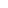 Oświadczam, że:- odpady zbierane z nieruchomości wskazanej w części E niniejszej deklaracji zbierane będą w sposób selektywny, - na terenie nieruchomości zamieszkałej, wskazanej w części E niniejszej deklaracji zamieszkuje ….......................... osób (podać liczbę mieszkańców- kompostuje bioodpady stanowiące odpady komunalne w przydomowym kompostowniku            tak                                     nieOświadczam, że:- odpady zbierane z nieruchomości wskazanej w części E niniejszej deklaracji zbierane będą w sposób selektywny, - na terenie nieruchomości zamieszkałej, wskazanej w części E niniejszej deklaracji zamieszkuje ….......................... osób (podać liczbę mieszkańców- kompostuje bioodpady stanowiące odpady komunalne w przydomowym kompostowniku            tak                                     nieOświadczam, że:- odpady zbierane z nieruchomości wskazanej w części E niniejszej deklaracji zbierane będą w sposób selektywny, - na terenie nieruchomości zamieszkałej, wskazanej w części E niniejszej deklaracji zamieszkuje ….......................... osób (podać liczbę mieszkańców- kompostuje bioodpady stanowiące odpady komunalne w przydomowym kompostowniku            tak                                     nieOświadczam, że:- odpady zbierane z nieruchomości wskazanej w części E niniejszej deklaracji zbierane będą w sposób selektywny, - na terenie nieruchomości zamieszkałej, wskazanej w części E niniejszej deklaracji zamieszkuje ….......................... osób (podać liczbę mieszkańców- kompostuje bioodpady stanowiące odpady komunalne w przydomowym kompostowniku            tak                                     nieOświadczam, że:- odpady zbierane z nieruchomości wskazanej w części E niniejszej deklaracji zbierane będą w sposób selektywny, - na terenie nieruchomości zamieszkałej, wskazanej w części E niniejszej deklaracji zamieszkuje ….......................... osób (podać liczbę mieszkańców- kompostuje bioodpady stanowiące odpady komunalne w przydomowym kompostowniku            tak                                     nieOświadczam, że:- odpady zbierane z nieruchomości wskazanej w części E niniejszej deklaracji zbierane będą w sposób selektywny, - na terenie nieruchomości zamieszkałej, wskazanej w części E niniejszej deklaracji zamieszkuje ….......................... osób (podać liczbę mieszkańców- kompostuje bioodpady stanowiące odpady komunalne w przydomowym kompostowniku            tak                                     nieOświadczam, że:- odpady zbierane z nieruchomości wskazanej w części E niniejszej deklaracji zbierane będą w sposób selektywny, - na terenie nieruchomości zamieszkałej, wskazanej w części E niniejszej deklaracji zamieszkuje ….......................... osób (podać liczbę mieszkańców- kompostuje bioodpady stanowiące odpady komunalne w przydomowym kompostowniku            tak                                     nieOświadczam, że:- odpady zbierane z nieruchomości wskazanej w części E niniejszej deklaracji zbierane będą w sposób selektywny, - na terenie nieruchomości zamieszkałej, wskazanej w części E niniejszej deklaracji zamieszkuje ….......................... osób (podać liczbę mieszkańców- kompostuje bioodpady stanowiące odpady komunalne w przydomowym kompostowniku            tak                                     nieOświadczam, że:- odpady zbierane z nieruchomości wskazanej w części E niniejszej deklaracji zbierane będą w sposób selektywny, - na terenie nieruchomości zamieszkałej, wskazanej w części E niniejszej deklaracji zamieszkuje ….......................... osób (podać liczbę mieszkańców- kompostuje bioodpady stanowiące odpady komunalne w przydomowym kompostowniku            tak                                     nieOświadczam, że:- odpady zbierane z nieruchomości wskazanej w części E niniejszej deklaracji zbierane będą w sposób selektywny, - na terenie nieruchomości zamieszkałej, wskazanej w części E niniejszej deklaracji zamieszkuje ….......................... osób (podać liczbę mieszkańców- kompostuje bioodpady stanowiące odpady komunalne w przydomowym kompostowniku            tak                                     nieOświadczam, że:- odpady zbierane z nieruchomości wskazanej w części E niniejszej deklaracji zbierane będą w sposób selektywny, - na terenie nieruchomości zamieszkałej, wskazanej w części E niniejszej deklaracji zamieszkuje ….......................... osób (podać liczbę mieszkańców- kompostuje bioodpady stanowiące odpady komunalne w przydomowym kompostowniku            tak                                     nieG. KWOTA OPŁATYG. KWOTA OPŁATYG. KWOTA OPŁATYG. KWOTA OPŁATYG. KWOTA OPŁATYG. KWOTA OPŁATYG. KWOTA OPŁATYG. KWOTA OPŁATYG. KWOTA OPŁATYG. KWOTA OPŁATYG. KWOTA OPŁATYG. KWOTA OPŁATY1) Wysokość  miesięcznej opłaty za gospodarowanie odpadami komunalnymi(oblicza i wpisuje właściciel nieruchomości) - zgodnie                z treścią obowiązujących Uchwał  Rady Gminy Rejowiec Fabryczny1) Wysokość  miesięcznej opłaty za gospodarowanie odpadami komunalnymi(oblicza i wpisuje właściciel nieruchomości) - zgodnie                z treścią obowiązujących Uchwał  Rady Gminy Rejowiec Fabryczny1) Wysokość  miesięcznej opłaty za gospodarowanie odpadami komunalnymi(oblicza i wpisuje właściciel nieruchomości) - zgodnie                z treścią obowiązujących Uchwał  Rady Gminy Rejowiec Fabryczny1) Wysokość  miesięcznej opłaty za gospodarowanie odpadami komunalnymi(oblicza i wpisuje właściciel nieruchomości) - zgodnie                z treścią obowiązujących Uchwał  Rady Gminy Rejowiec Fabryczny1) Wysokość  miesięcznej opłaty za gospodarowanie odpadami komunalnymi(oblicza i wpisuje właściciel nieruchomości) - zgodnie                z treścią obowiązujących Uchwał  Rady Gminy Rejowiec Fabryczny1) Wysokość  miesięcznej opłaty za gospodarowanie odpadami komunalnymi(oblicza i wpisuje właściciel nieruchomości) - zgodnie                z treścią obowiązujących Uchwał  Rady Gminy Rejowiec Fabryczny1) Wysokość  miesięcznej opłaty za gospodarowanie odpadami komunalnymi(oblicza i wpisuje właściciel nieruchomości) - zgodnie                z treścią obowiązujących Uchwał  Rady Gminy Rejowiec Fabryczny…..................................... zł …............................... gr(słownie …........................................................................................................................................................................................................................................................................)…..................................... zł …............................... gr(słownie …........................................................................................................................................................................................................................................................................)…..................................... zł …............................... gr(słownie …........................................................................................................................................................................................................................................................................)…..................................... zł …............................... gr(słownie …........................................................................................................................................................................................................................................................................)…..................................... zł …............................... gr(słownie …........................................................................................................................................................................................................................................................................)2) Wysokość  kwartalnej opłaty za gospodarowanie odpadami komunalnymi(oblicza i wpisuje właściciel nieruchomości)- zgodnie z treścią obowiązujących Uchwał  Rady Gminy Rejowiec Fabryczny2) Wysokość  kwartalnej opłaty za gospodarowanie odpadami komunalnymi(oblicza i wpisuje właściciel nieruchomości)- zgodnie z treścią obowiązujących Uchwał  Rady Gminy Rejowiec Fabryczny2) Wysokość  kwartalnej opłaty za gospodarowanie odpadami komunalnymi(oblicza i wpisuje właściciel nieruchomości)- zgodnie z treścią obowiązujących Uchwał  Rady Gminy Rejowiec Fabryczny2) Wysokość  kwartalnej opłaty za gospodarowanie odpadami komunalnymi(oblicza i wpisuje właściciel nieruchomości)- zgodnie z treścią obowiązujących Uchwał  Rady Gminy Rejowiec Fabryczny2) Wysokość  kwartalnej opłaty za gospodarowanie odpadami komunalnymi(oblicza i wpisuje właściciel nieruchomości)- zgodnie z treścią obowiązujących Uchwał  Rady Gminy Rejowiec Fabryczny2) Wysokość  kwartalnej opłaty za gospodarowanie odpadami komunalnymi(oblicza i wpisuje właściciel nieruchomości)- zgodnie z treścią obowiązujących Uchwał  Rady Gminy Rejowiec Fabryczny2) Wysokość  kwartalnej opłaty za gospodarowanie odpadami komunalnymi(oblicza i wpisuje właściciel nieruchomości)- zgodnie z treścią obowiązujących Uchwał  Rady Gminy Rejowiec Fabryczny…..................................... zł …............................... gr(słownie ….......................................................................................................................................................................................................................................................................)…..................................... zł …............................... gr(słownie ….......................................................................................................................................................................................................................................................................)…..................................... zł …............................... gr(słownie ….......................................................................................................................................................................................................................................................................)…..................................... zł …............................... gr(słownie ….......................................................................................................................................................................................................................................................................)…..................................... zł …............................... gr(słownie ….......................................................................................................................................................................................................................................................................)H.  PODPIS SKŁADAJĄCEGO DEKLARACJĘH.  PODPIS SKŁADAJĄCEGO DEKLARACJĘH.  PODPIS SKŁADAJĄCEGO DEKLARACJĘH.  PODPIS SKŁADAJĄCEGO DEKLARACJĘH.  PODPIS SKŁADAJĄCEGO DEKLARACJĘH.  PODPIS SKŁADAJĄCEGO DEKLARACJĘH.  PODPIS SKŁADAJĄCEGO DEKLARACJĘH.  PODPIS SKŁADAJĄCEGO DEKLARACJĘH.  PODPIS SKŁADAJĄCEGO DEKLARACJĘH.  PODPIS SKŁADAJĄCEGO DEKLARACJĘH.  PODPIS SKŁADAJĄCEGO DEKLARACJĘH.  PODPIS SKŁADAJĄCEGO DEKLARACJĘData wypełnienia deklaracjiData wypełnienia deklaracjiData wypełnienia deklaracjiData wypełnienia deklaracjiData wypełnienia deklaracjiData wypełnienia deklaracjiCzytelny podpisCzytelny podpisCzytelny podpisCzytelny podpisCzytelny podpisCzytelny podpisI. ADNOTACJE ORGANUI. ADNOTACJE ORGANUI. ADNOTACJE ORGANUI. ADNOTACJE ORGANUI. ADNOTACJE ORGANUI. ADNOTACJE ORGANUI. ADNOTACJE ORGANUI. ADNOTACJE ORGANUI. ADNOTACJE ORGANUI. ADNOTACJE ORGANUI. ADNOTACJE ORGANUI. ADNOTACJE ORGANU